Raccord de soufflage avec joint roulant et grille de protection ASS 160Unité de conditionnement : 1 pièceGamme: K
Numéro de référence : 0055.0520Fabricant : MAICO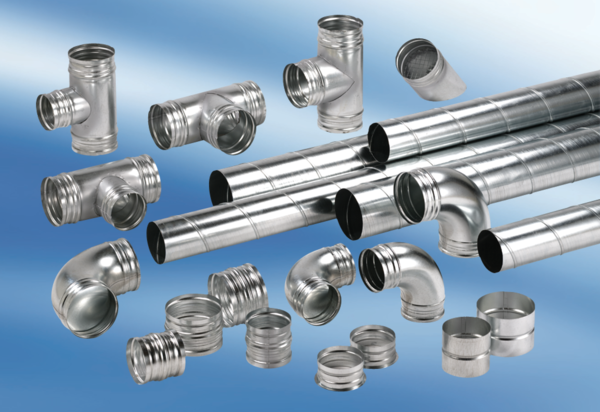 